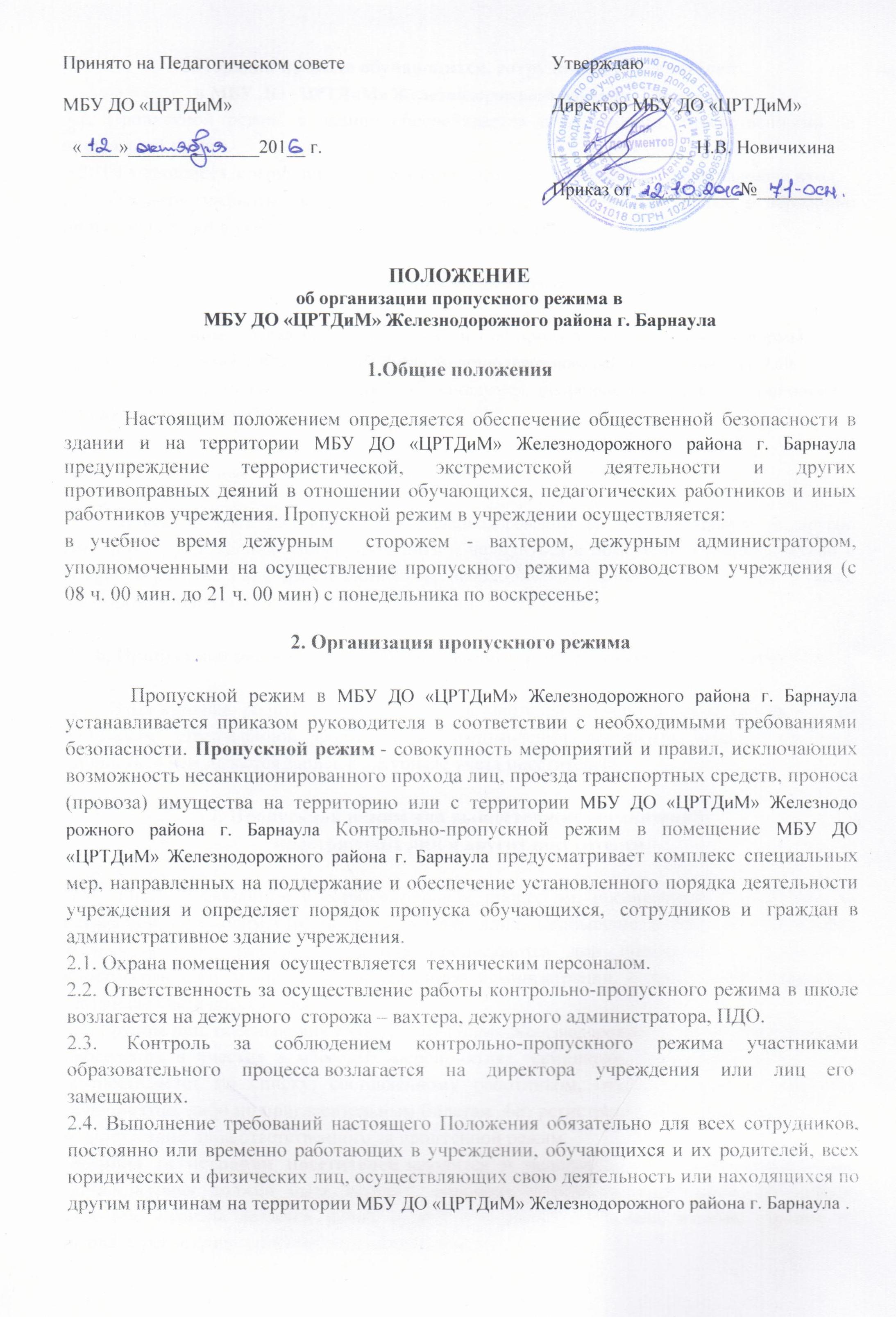 3.Порядок прохода обучающихся, сотрудников, посетителей в МБУ ДО «ЦРТДиМ» Железнодорожного района г. Барнаула 3.1. Пропускной режим в здание обеспечивается сотрудниками, ответственными за пропускной режим.3.2.  Обучающиеся, сотрудники и посетители проходят в здание через центральный вход.3.2.  Открытие/закрытие дверей центрального входа в рабочие, выходные и нерабочие праздничные дни в указанное время осуществляется сторожем.4. Пропускной режим для обучающихся4.1.  Вход в здание  обучающиеся осуществляют по пропускам утверждённой формы.4.2.  Начало занятий в МБУ ДО «ЦРТДиМ» Железнодорожного района г. Барнаула с 9.00.4.3.  Уходить до окончания занятий обучающимся  разрешается только на основании  личного разрешения ПДО.5. Пропускной режим для работников 5.1.  Директор МБУ ДО «ЦРТДиМ» Железнодорожного района г. Барнаула и другие сотрудники учреждения  могут проходить и находиться в помещениях в соответствии с графиком работы, а при производственной  необходимости , в любое время суток, а также в выходные и праздничные дни6. Пропускной режим для родителей (законных представителей) обучающихся 6.1.  Вход в здание  родителей (законных представителей) обучающихся осуществляют по пропускам утверждённой формы, при предъявлении документа, удостоверяющего личность, о чем делается запись в «Журнале учета посетителей»7. Пропускной режим для вышестоящих организаций,проверяющих лиц и других посетителей 7.1. Лица, не связанные с образовательным процессом, посещающие учреждение по служебной необходимости,  и должностные лица, прибывшие в МБУ ДО «ЦРТДиМ» Железнодорожного района г. Барнаула пропускаются при предъявлении документа, удостоверяющего личность, с уведомлением администрации, о чем делается запись в «Журнале учета посетителей»7.2. Группы лиц, посещающих МБУ ДО «ЦРТДиМ» Железнодорожного района г. Барнаула для проведения и участия в массовых мероприятиях, семинарах, конференциях, смотрах, осуществляется по списку, составленному работником, ответственным за открытое мероприятие, либо по пригласительным билетам  без регистрации в журнале посетителей в присутствии лица ответственного за пропускной режим. Журнал регистрации посетителей заводится и ведется до окончание страниц для записи.Журнал должен быть прошит, страницы в нем пронумерованы. На первой странице журнала делается запись о дате его заведения. Замена, изъятие страниц из журнала регистрации посетителей запрещены.8. Пропускной режим для транспорта 8.1. Въезд автотранспорта на территорию учреждения контролирует сторож-вахтёр по мере необходимости.8.2.Допуск без ограничений на территорию учреждения разрешается автомобильному транспорту экстренных и аварийных служб: скорой медицинской помощи, пожарной охраны, управления внутренних дел.8.3. Стоянка личного транспорта работников учреждения на территории МБУ ДО «ЦРТДиМ» Железнодорожного района г. Барнаула осуществляется только с разрешения руководителя учреждения в специально отведенном и оборудованном месте.8.4. После окончания рабочего дня, в выходные, праздничные дни, в ночное время въезд автотранспорта на территорию учреждения осуществляется после согласования с лицом, ответственным за пропускной режим.8.5. Обо всех случаях въезда транспортных средств на территорию учреждения без согласования лицо, ответственное за пропускной режим, информирует руководителя учреждения и по его указанию при необходимости – территориальный орган Министерства внутренних дел Российской Федерации.9.Организация ремонтных работ 9.1. При выполнении в учреждении строительных и ремонтных работ вход рабочих в учреждение осуществляется по списку, составленному подрядной организацией, согласованному с руководителем учреждения, без записи в журнале учета регистрации посетителей.10. Порядок пропуска на период чрезвычайных ситуаций и ликвидации аварийной ситуации 10.1. Пропускной режим в здание МБУ ДО «ЦРТДиМ» Железнодорожного района г. Барнаула на период чрезвычайных ситуаций ограничивается.10.2. После ликвидации чрезвычайной (аварийной) ситуации возобновляется обычная процедура пропуска.Дата посещения ОУФ.И.О. посетителя, наличие документа уд.личн.Время входа в ОУВремя выхода ОУЦель посещенияПодписи посетителя и дежурного сторожа-вахтера910